Radosław Wojciechowskispecjalista ds. sprzedaży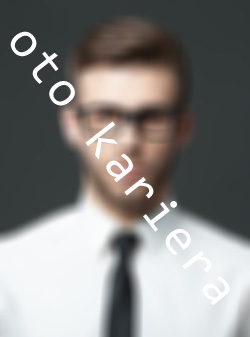 Email:radoslaw.wojciechowski@gmail.comTelefon:+48 885 977 877Data urodzenia:12.10.1987O mnieKonsultant bankowy z 4-letnim doświadczeniem, posiadający szeroką wiedzę o produktach finansowych. O bardzo dobrych umiejętnościach komunikacji społecznej, ukierunkowany na wysoko postawione cele, biegle posługujący się językiem angielskim. Chętnie podejmie pracę w Państwa Banku, aby wspólnie realizować wytyczne Banku.Doświadczenie zawodowe08/2015 - 09/2018Deutsche Bank, WarszawaStanowisko: specjalista ds. obsługi klientaNajważniejsze obowiązki: aktywne pozyskiwanie oraz kompleksowa obsługa klientów indywidualnych;realizacja nakreślonych planów sprzedaży m.in. kredytów konsumenckich i hipotecznych;analizowanie potrzeb Klientów Banku oraz proponowanie właściwych produktów i usług;dbanie o wysoki poziom jakości obsługi Klienta, według standardów i wymagań Banku;budowanie pozytywnych długofalowych relacji z klientami Banku.Dodatkowe umiejętnościduża wiedza na temat produktów bankowych dedykowanych do klienta indywidualnego;chęć ciągłego rozwoju zawodowego oraz poszerzania kompetencji;bardzo dobra znajomość języka angielskiego na poziomie - C1;komunikatywność, uprzejmość i zaangażowanie w realizacje założeń strategii Banku;wysoka kultura osobista i dbałość o przestrzeganie Dress Code Banku.Wykształcenie2013 - 2016Wyższa Szkoła Biznesu w WarszawieKierunek: administracja i zarządzanieUzyskany tytuł: licencjat ekonomiiKursy / szkolenia Szkolenie: Skuteczna sprzedaż przez telefonOrganizator szkoleń: Pro OptimaSzkolenie: Skuteczny handlowiec / techniki sprzedaży Organizator szkoleń: Centrum Rozwoju Kadr